L‘ ASSOCIAZIONE TEATRALE “STELLE NASCENTI” in Collaborazione con l’Oratorio San Domenico Savio
ORAGANIZZANO
La prima edizione di “CANTANDO SOTTO LE STELLE”
Bambini e ragazzi dai 4 ai 15 anni se amate cantare o avete semplicemente la passione per la musica.. siete invitati a partecipare alla 1°gara canora, che si terrà giorno 24 giugno 2014 in P.zza Municipio alle ore 21:30.
Tutti coloro i quali vogliono partecipare possono iscriversi da martedi 03 giugno al martedi 17 giugno, tramite richiesta di partecipazione dal sito www.tuttosamo.it, Facebook (Giuseppe Antonelli) oppure rivolgersi agli 
organizzatori della manifestazione: Gabriella Brancatisano, Mariantonietta Bonfà, Angela Brancatisano, Mariella Bruzzaniti, Caterina Costanzo, Natalia Brancatisano.
La quota di partecipazione è di 5 euro. Al momento dell’iscrizione a ciascun partecipante verrà consegnato il REGOLAMENTO della gara.
IL VINCITORE (1° CLASSIFICATO)
SI AGGIUDICHERA’ UNA FANTASTICA E DIVERTENTE GIORNATA INSIEME AI GENITORI AL PARCO ACQUATICO “ETNALAND” di Catania.
(viaggio + ingresso dalle ore 9.00 alle ore 18.00 interamente gratuiti)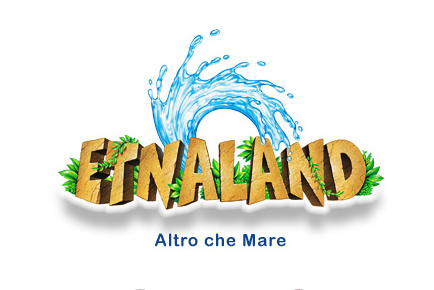 